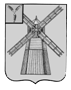 АДМИНИСТРАЦИЯ ПИТЕРСКОГО МУНИЦИПАЛЬНОГО РАЙОНА САРАТОВСКОЙ ОБЛАСТИР А С П О Р Я Ж Е Н И Еот 15 июля  2015 года  № 179-рс. ПитеркаОб утверждении отчета  об исполнении районного бюджета  Питерского муниципального района за  полугодие 2015 годаВ соответствии со статьей 264.2 Бюджетного Кодекса Российской Федерации, Положением о бюджетном процессе в Питерском муниципальном районе,  утвержденным решением   Собрания   депутатов Питерского муниципального района   от 11 июня 2015 года № 53-3:1. Утвердить отчет об исполнении районного бюджета Питерского муниципального района  за   квартал   2015 года  по доходам  в сумме  137 074,1 тыс. рублей, по расходам в сумме 141 124,9 тыс. рублей, по источникам  в  сумме  - 4 050,8 тыс. рублей  согласно приложению.2.  Контроль  за исполнением настоящего распоряжения  возложить на председателя комитета по экономике, управлению имуществом и закупкам администрации муниципального района  Половникову О.В.Глава  администрациимуниципального района                                                                             В.Н. Дерябин